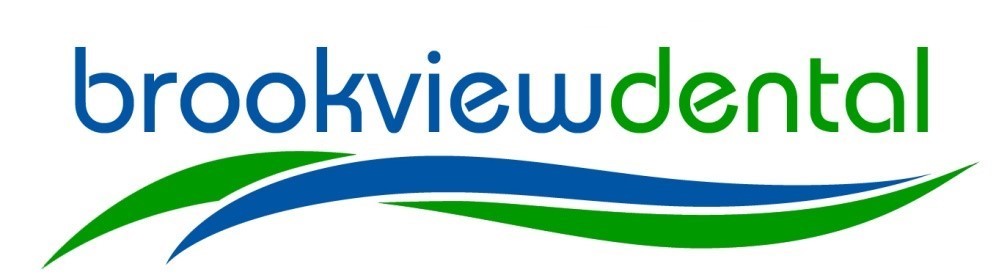 Can you circle the BIGGEST object in each line?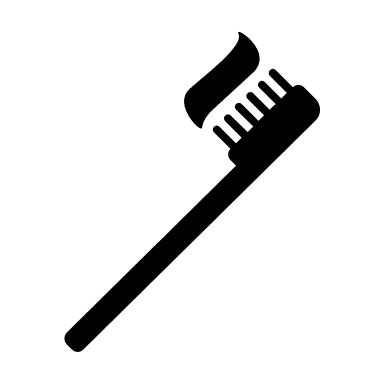 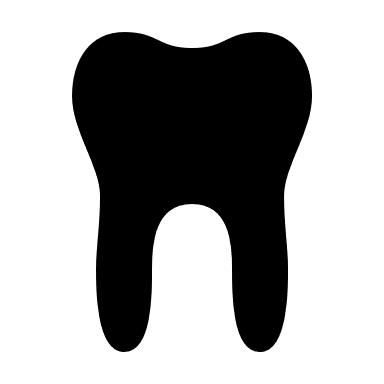 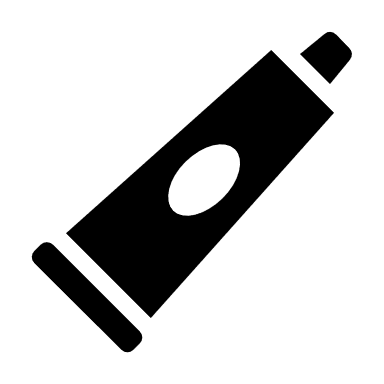 